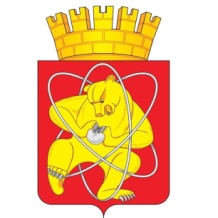 Муниципальное образование «Закрытое административно – территориальное образование Железногорск Красноярского края»АДМИНИСТРАЦИЯ ЗАТО г. ЖЕЛЕЗНОГОРСКПОСТАНОВЛЕНИЕ27.06.2019                                                                                                                                      №  1308г. ЖелезногорскО введении режима повышенной готовности В соответствии с Федеральным законом от 21.12.1994 № 68-ФЗ «О защите населения и территорий от чрезвычайных ситуаций природного и техногенного характера», постановлением Правительства Российской Федерации от 30.12.2003 № 794 «О единой государственной системе предупреждения и ликвидации чрезвычайных ситуаций», учитывая решение комиссии по предупреждению и ликвидации чрезвычайных ситуаций и обеспечению пожарной безопасности ЗАТО Железногорск от 20.06.2019 № 9, в целях предупреждения возможных чрезвычайных ситуаций, связанных со сложной финансово-экономической обстановкой на Муниципальном предприятии ЗАТО Железногорск Красноярского края «Гортеплоэнерго», ПОСТАНОВЛЯЮ: С 20.06.2019 ввести на территории ЗАТО Железногорск Красноярского края режим функционирования органов управления и сил Железногорского звена территориальной подсистемы единой государственной системы предупреждения и ликвидации чрезвычайных ситуаций Красноярского края  «ПОВЫШЕННАЯ ГОТОВНОСТЬ».Определить зоной повышенной готовности территорию ЗАТО Железногорск Красноярского края.Управлению делами Администрации ЗАТО г. Железногорск               (Е.В. Андросова) довести настоящее постановление до сведения населения через газету «Город и горожане».Отделу общественных связей Администрации ЗАТО г. Железногорск (И.С. Пикалова) разместить настоящее постановление на официальном сайте муниципального образования «Закрытое административно-территориальное образование Железногорск Красноярского края» в информационно-телекоммуникационной сети «Интернет».Контроль над исполнением настоящего постановления оставляю за собой.Настоящее постановление вступает в силу с 20.06.2019. Исполняющий обязанностиГлавы ЗАТО г. Железногорск						    С.Е. Пешков